20.10.2021. – SOCIJALIZACIJAPogledajte tablicu s emocijama. Koje emocije prepoznajete? Pogledajte svaku emociju i uz pomoć roditelja se prisjetite u kojim se situacijama osjećamo tako! Za svaku emociju se probajte sjetiti jednog primjera ili situacije kad ste se tako osjećali! 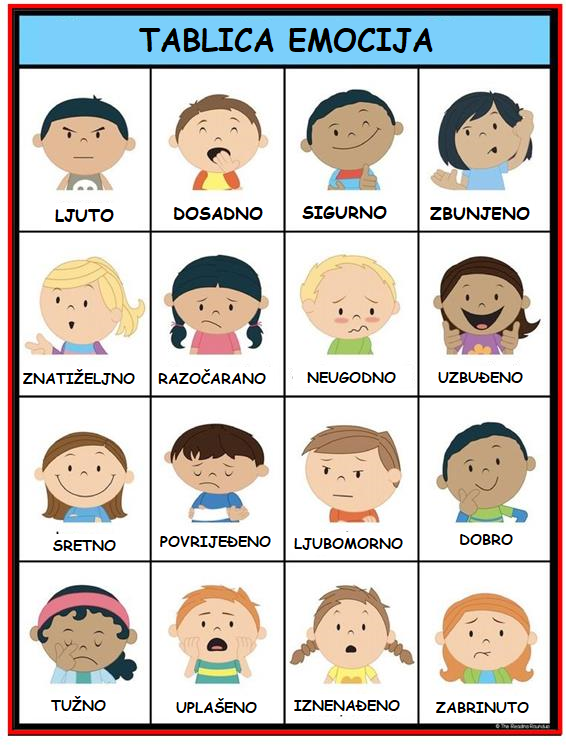 